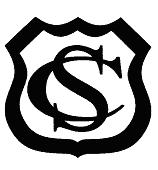 St Charles’ Catholic Primary Schoolstcharlescatholicprimary.comNEWSLETTER  10th March 2017.LINKS WITH THE PARISHI was delighted that members of the parish community, including members of our Governing Body, parents, children and staff attended mass here in the school hall on Wednesday.  There will be mass in the school hall every Wednesday during Lent at 8.15am and I would encourage as many families as possible to try to attend.  It really is a lovely way to start the day.On Monday Year 3 will be celebrating 10.00am mass in church.   All family members are very welcome to join us.  Fr. James will be coming into school on Monday afternoon to meet with children in Year 5.LIBRARYEvery day in school, we try to share with all children the thrill of reading a good book.  We want every child to read for pleasure, rather than see reading as “work.”  Mrs Battersby has set up a rota for one class to visit the library each week.  Due to funding constraints, the library is in danger of closing, which would be such a loss for our community.  I would encourage all parents to support the local library by visiting with your children and signing the petition to keep the library open.CROSS COUNTRYWell done to all the boys who represented our school in the Cross Country race at Sefton Park last night. The final race will take place next week and I know that all members of the cross country team will give 100% effort for the school. I would like to thank parents and staff for their support at this event.DINNER MONEYCan I remind all parents that dinner money, which is £10.00 per child, per week, needs to be sent in with your child on a Monday morning, in an envelope with your child’s name, class and amount paid.WATER BOTTLES Children are encouraged to drink water during the day, and water bottles are available from the office at a cost of £1.  It is not essential to buy a bottle from school, but I would ask that any bottles brought into school have a “sports” cap, so that books and resources on the desks are not damaged.  All bottles need to be taken home daily to be washed and returned full the following day.  VACANCYWe are looking to recruit a member of staff to support in the After School Club, currently one day per week, but with the possibility of extending this to three after school sessions.  Hours of work are 3.20pm until 5.45pm.  Job Descriptions and Applications are available from the Admin Office. BREAKFAST CLUBThere are a limited number of places available on some days for Breakfast Club.  Please speak to a member of the Administration staff if you do require a place.  Breakfast Club opens at 8.00am and children must be signed in by an adult, before 8.30am.  Breakfast Club on Wednesday mornings during Lent will take place in the After School room.  Parents should enter school through the main entrance on a Wednesday morning only.  Please be aware that no food can be served after 8.30am.  Many thanks for your continued support for the school and I hope you have a restful weekend.Mrs A Roberts